InnledningI dette bilaget fremkommer oppstart og varighet for Vedlikeholdsavtalen.Varighet og oppsigelseVarighet og oppsigelse av avtalen er regulert i SSA-V plt. 4.1 Varighet og oppsigelse.Oppstartsdato for vedlikeholdstjenesten er leveringsdag for SSA-T System for Matforsyning. Første år av vedlikeholdstjenesten er inkludert i garantiperioden, jfr. SSA-T Avtale pkt. 4.1.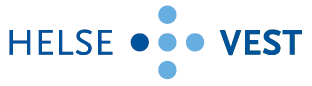 Saksnummer 2022/669 og 
Avtalenummer xxxxxxV forSist oppdatert: 19.04.2022